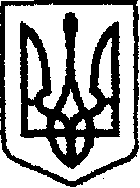 У К Р А Ї Н Ачернігівська обласна державна адміністраціяУПРАВЛІННЯ  КАПІТАЛЬНОГО БУДІВНИЦТВАН А К А Звід 21.07.2020 р.                                Чернігів                                 № 179Відповідно до постанови Кабінету Міністрів України від 12 березня 2005 року №179 «Про упорядкування структури апарату центральних органів виконавчої влади, їх територіальних підрозділів та місцевих державних адміністрацій» та з метою удосконалення структури Управління капітального будівництва Чернігівської обласної державної адміністраціїнаказую:1. Затвердити структуру Управління капітального будівництва Чернігівської обласної державної адміністрації згідно з додатком.2. Визнати таким, що втратив чинність наказ начальника Управління капітального будівництва Чернігівської обласної державної адміністрації від 08.04.2020 №71 «Про структуру Управління капітального будівництва Чернігівської обласної державної адміністрації».3. Відділу фінансового забезпечення привести штатний розпис у відповідності до затвердженої структури Управління з урахуванням вимог чинного законодавства. 4. Контроль за виконанням наказу залишаю за собою.Начальник                                                                              Богдан КРИВЕНКО Додаток до наказу начальника Управління капітального будівництва обласної державної адміністраціївід 21.07.2020 р. №179СТРУКТУРАУправління капітального будівництваЧернігівської обласної державної адміністраціїНачальник відділу з питань управління персоналом                                                               Ірина КРАВЧЕНКОПро структуру Управління капітального будівництва Чернігівської обласної державної адміністрації№ПідрозділиКількість штат. один.1.Начальник Управління12.Відділ фінансового забезпечення73.Відділ з питань управління персоналом 44.Відділ адміністративно-господарської та організаційної роботи 75.Відділ інформаційного забезпечення, контролю та організації діловодства56.Відділ забезпечення будівництва технічною документацією67.Відділ організації будівництва та технічного нагляду58.Сектор юридичного забезпечення39.Провідний інженер з охорони праці110.Провідний інженер з питань мобілізаційної роботи111.Відділ економічного аналізу та договорів1011.1Заступник начальника Управління – начальник відділу економічного аналізу та договорів112.Відділ технічного контролю автомобільних доріг712.1.Заступник начальника Управління – начальник відділу технічного контролю автомобільних доріг113.Відділ експлуатаційного утримання автомобільних доріг414.Відділ розвитку мережі автомобільних доріг4Всього по Управлінню65